NOTES:  Maximum Fragrance Load is 10% Delete ‘Candle’ or ‘Melt’ as appropriateText in red is optional and may be removedArabian Nights Candle / Melt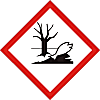 Toxic to aquatic life with long lasting effects.Avoid release to the environment.  Collect spillage. Dispose of contents/container to approved disposal site in accordance with local regulations.Contains: Benzyl salicylate, Cedrol methyl ether, Coumarin, Formaldehyde cyclododecyl ethyl acetal, Hexyl salicylate, Limonene, Linalool, Linalyl acetate, Tetramethyl acetylocathydronaphthalenes. May produce an allergic reaction.Company Name, Company Address, Company Telephone Number